Görüşlerinizin değerlendirilebilmesi için lütfen  ad, soyad ve telefon numaranızı yazınız.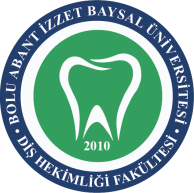 BOLU ABANT İZZET BAYSAL ÜNİVERSİTESİ DİŞ HEKİMLİĞİ FAKÜLTESİÇALIŞAN DİLEK, ŞİKAYET VE ÖNERİ FORMUBOLU ABANT İZZET BAYSAL ÜNİVERSİTESİ DİŞ HEKİMLİĞİ FAKÜLTESİÇALIŞAN DİLEK, ŞİKAYET VE ÖNERİ FORMUBOLU ABANT İZZET BAYSAL ÜNİVERSİTESİ DİŞ HEKİMLİĞİ FAKÜLTESİÇALIŞAN DİLEK, ŞİKAYET VE ÖNERİ FORMU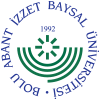 DOKÜMAN KODUYAYIN TARİHİREVİZYON NOREVİZYON TARİHİSAYFA NOSÇ.FR.0101/01/2017121/07/20171Görüşlerinizin değerlendirilebilmesi için lütfen  ad, soyad ve telefon numaranızı yazınız.